RECOVERY ACTION PLAN REPORT - Report by Chief ExecutiveDesignation:		Chief ExecutiveDate:		           11 March 2021APPENDIX A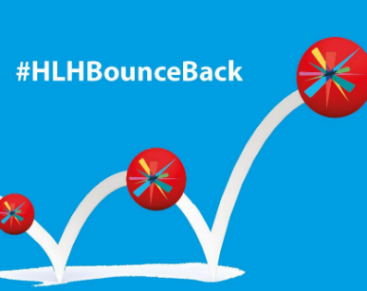  V9.0 – 24 Mar 2021Legend
HIGH LIFE HIGHLAND – Recovery Action Plan (RAP)Back to Business – July saw the first HLH site re-open with the Ben Nevis Visitor Centre re-opening its doors on 15 July 2020, closely followed by a number of libraries and visitor attractions and finally the bulk of our leisure estate on 31 August 2020, with the remainder of the estate reopening November 2020.  In December 2020, the First Minister announced that mainland Scotland would move to Tier 4 Measures effective from Boxing Day.  As a result of the announcement, HLH was no longer be able to provide many of its services and therefore moved to only essential staff being asked to come to work between 26th December and until further notice.The tier 4 restrictions are currently due to be lifted on or around 26 Apr 21, with reviews leading up to this date to examine if this easing can be brought forward.  Learning from the initial phases it clearly demonstrated that the main challenges for HLH within our ‘BounceBack’ campaign would be customer and staff confidence. Staff welfare issues around easing of restrictions, returning to work and fatigue will also present challenges as we reopen the estate but managers and staff will continue to work together and where necessary identify where preventative assistance and or early engagement with individuals is required to help mitigate any such occurrences.        Finally, any continued restriction or prevention of access to the shared school/HLH estate and wider community lets access could further exacerbate our financial recovery. Senior Responsible Officer (Sponsor and Owner) – Chief ExecutiveLead Officer for the Recovery Action Plan – Simon Swanson – Corporate Programme ManagerAPPENDIX BSummary of HLH Board events and key decisions19 March 2010 - HLH Board meetingInitial estimates of deficit £11.4mInitial actions – staff safety and welfare; support Council in civil contingency; mitigate financial losses2 April 2020 - Special Meeting of HLH BoardBoard Approval to make an application to HMRC on the UK Govt JRS scheme16 April 2020 - Covid-19 Situation report to HLH BoardProjected budget gap £4,753m (based on September re-opening) Update on Recovery Action PlanUpdate on financial mitigation plan14 May 2020 - Special Update to HLH BoardUpdate on JRS Update on Financial Scenario Update on Recovery Action Plan25 May 2020 - Finance and Audit CommitteeJRS updateFinancial update £4.384m deficit18 June 2020 - Highlife Highland Board Meeting Financial update £3.3m deficit (sensitivity range £1.3m to 4.1m (deficits))Further financial mitigation measures approvedApproved removal of JRS scheme top-up of 20% for all furloughed staff Recovery Action Plan approved10 August 2020 - Finance and Audit CommitteeFinancial update £1.5m deficit (sensitivity range £0.8m to 1.8m (deficits))16 November 2020 - Finance and Audit CommitteeFinancial update  - net position of a positive variance to budget of £1.68M - projected year-end deficit of circa £1.3M.  Dec 2020 – High Life Highland Board Meeting Financial update - positive variance to budget of £1.68M with a projected year-end deficit of circa £560K. Recovery Action Plan update22 Feb 2021 - Finance and Audit CommitteeFinancial Update - positive variance to budget of £1.12M to the end of December;Projected year-end surplus of circa £1.65M4 March 2021 – THC Meeting Confirmation of THC guarantee of £3.4m in FY 21/22HIGH  HIGHLAND REPORT TO BOARD OF DIRECTORS 24 March 2021AGENDA ITEM REPORT No HLH /   /21SummaryThe purpose of this report is to update the High Life Highland Board on the Recovery Action Plan (RAP), underpinned by the #hlhbounceback marketing campaign. It is recommended that Directors comment on and note:RAP progress against the plan and the seven key themes; the continued collaborative working with the HC regarding access to the school estate post lock down, whilst acknowledging that any continued restriction or prevention of access to the shared school/HLH estate and wider community lets access could further exacerbate our financial recovery;that a strategic investment plan is critical to strengthening and growing the business; andthat the HLH main effort remains focussed on the ‘new business as usual model’ and the creation of a strategic-level corporate programme management plan.SummaryThe purpose of this report is to update the High Life Highland Board on the Recovery Action Plan (RAP), underpinned by the #hlhbounceback marketing campaign. It is recommended that Directors comment on and note:RAP progress against the plan and the seven key themes; the continued collaborative working with the HC regarding access to the school estate post lock down, whilst acknowledging that any continued restriction or prevention of access to the shared school/HLH estate and wider community lets access could further exacerbate our financial recovery;that a strategic investment plan is critical to strengthening and growing the business; andthat the HLH main effort remains focussed on the ‘new business as usual model’ and the creation of a strategic-level corporate programme management plan.SummaryThe purpose of this report is to update the High Life Highland Board on the Recovery Action Plan (RAP), underpinned by the #hlhbounceback marketing campaign. It is recommended that Directors comment on and note:RAP progress against the plan and the seven key themes; the continued collaborative working with the HC regarding access to the school estate post lock down, whilst acknowledging that any continued restriction or prevention of access to the shared school/HLH estate and wider community lets access could further exacerbate our financial recovery;that a strategic investment plan is critical to strengthening and growing the business; andthat the HLH main effort remains focussed on the ‘new business as usual model’ and the creation of a strategic-level corporate programme management plan.1.2.2.12.1.22.1.32.22.2.11.2.2.12.1.22.1.32.22.2.1Business Plan ContributionThis report supports all nine of the highlighted Business Outcomes from the High Life Highland (HLH) Business Plan:Sustain a high standard of health and safety, and environmental              performanceImplement the Service Delivery Contract with The Highland Council Improving customer engagement and satisfactionImproving staff engagement and satisfactionEnhance the positive charity imageBe a trusted and effective partnerAchieve sustainable growth across the organisationDevelop health and wellbeing across Highland communitiesDevelop and promote the High Life brandBackgroundHigh Life Highland leisure and community facilities, libraries and museums closed on Friday 20 March 2020, with the majority of employees placed on furlough leave under the UK Government Job Retention Scheme (JRS).  The resumption of limited and reduced capacity services recommenced on 31 August 2020 as part of the #hlhbounceback campaign with HLH making great progress with building staff and customer confidence and increasing the membership numbers and customer participation again.   In December 2020, the First Minister announced that mainland Scotland would move to Tier 4 Measures effective from Boxing Day.  As a result of the announcement, HLH was no longer be able to provide many of its services and therefore moved to only essential staff being asked to come to work between 26 December and until further notice.The tier 4 restrictions are currently due to be lifted on or around 26 April 2021, with reviews leading up to this date to examine if this easing can be brought forward.  This paper details the revised plan for hlhbounceback ii, including updates on the recovery themes and recovery action plan, re-RAGged to reflect the current position.Operational readinessThroughout the lock down, the HLH estate has continued to be retained at a readiness state, to enable a swift return to business to be achieved as and when restrictions are eased or lifted.  The business remains agile and responsive to change with key staff, on a rotational basis, covering strategic areas to ensure statutory compliance, security and a general oversight of the estate.  This has also included the Inverness Botanic Gardens site where staff have continued to maintain and where possible improve the facility for the planned reopening to visitors.      Business Plan ContributionThis report supports all nine of the highlighted Business Outcomes from the High Life Highland (HLH) Business Plan:Sustain a high standard of health and safety, and environmental              performanceImplement the Service Delivery Contract with The Highland Council Improving customer engagement and satisfactionImproving staff engagement and satisfactionEnhance the positive charity imageBe a trusted and effective partnerAchieve sustainable growth across the organisationDevelop health and wellbeing across Highland communitiesDevelop and promote the High Life brandBackgroundHigh Life Highland leisure and community facilities, libraries and museums closed on Friday 20 March 2020, with the majority of employees placed on furlough leave under the UK Government Job Retention Scheme (JRS).  The resumption of limited and reduced capacity services recommenced on 31 August 2020 as part of the #hlhbounceback campaign with HLH making great progress with building staff and customer confidence and increasing the membership numbers and customer participation again.   In December 2020, the First Minister announced that mainland Scotland would move to Tier 4 Measures effective from Boxing Day.  As a result of the announcement, HLH was no longer be able to provide many of its services and therefore moved to only essential staff being asked to come to work between 26 December and until further notice.The tier 4 restrictions are currently due to be lifted on or around 26 April 2021, with reviews leading up to this date to examine if this easing can be brought forward.  This paper details the revised plan for hlhbounceback ii, including updates on the recovery themes and recovery action plan, re-RAGged to reflect the current position.Operational readinessThroughout the lock down, the HLH estate has continued to be retained at a readiness state, to enable a swift return to business to be achieved as and when restrictions are eased or lifted.  The business remains agile and responsive to change with key staff, on a rotational basis, covering strategic areas to ensure statutory compliance, security and a general oversight of the estate.  This has also included the Inverness Botanic Gardens site where staff have continued to maintain and where possible improve the facility for the planned reopening to visitors.      3.3.Key ThemesKey Themes3.13.23.2.13.34.4.14.1.14.24.2.14.2.24.2.34.2.44.34.3.14.44.4.14.54.5.14.5.24.64.6.14.74.7.13.13.23.2.13.34.4.14.1.14.24.2.14.2.24.2.34.2.44.34.3.14.44.4.14.54.5.14.5.24.64.6.14.74.7.1The RAP (Appendix A) is a live document that will continue to be developed and shaped as the emerging picture develops and greater clarity emerges on the availability and roll out of a vaccine and the implementation or easing of the restrictions under the revised four tier system when this is announced.  The RAP will, in due course, be replaced by the Corporate Programme Management Plan.  LegendThe RAP is focused on the following seven key themes, these themes will remain fluid and under constant review by the recovery team, led by the Corporate Programme Manager.  Progress against programme is as follows:Theme Updates:  Theme 1 - Staff health and wellbeing – Operational status – AMBERStaff engagement and consultation Support and guidance for staff returning to workEnable staff participation in health and wellbeing activities e.g. motivational staff challengesFacilitate specific opportunities for employees to take care of their physical health and wellbeingEmployee surveys, including a return-to-work survey to listen to the voice of employees, making reasonable adjustments on their return to work where appropriateRegular communications from the Chief Executive in written and video formats.We continue to maintain a strong focus on this, with numerous staff engagements and consultations.  More information on staff health, wellbeing and welfare can be found in the Health and Wellbeing and Human Resources reports elsewhere on the agenda. Theme 2 - Condition and rejuvenation of the existing estate/facilities/ buildings – Operational status – AMBERH&S requirements for reopeningRationalisation opportunities in collaboration with Highland CouncilOperational restrictionsReorganise the layouts of facilities to permit controlled numbers of customers to be permitted to use themRe-baseline our capital programme Quickly accelerate projects with highest ROI factorsClosely monitor and adhere to Government guidelines/Route Map evolution This theme has formed the backbone of the #bounceback campaign.  Prior to the current lockdown, protocols and procedures were put in place to enable sites to be retained at an operationally ready state.  The work focussed on retaining compliance with the statutory items such as legionella prevention and water safety management, building security and general housekeeping, to remain COVID secure and prepared to adapt if necessary to any evolving COVID landscape with the associated additional or indeed relaxed COVID 19 measurers.  The estate remains ready to be reoccupied as and when the Scottish Government lock down restrictions are lifted.  Staff specialist training qualifications have also been maintained and as such, the estate and staff teams are poised ready to ‘#bouncback’ into operation again.   Access to the School estateThe importance of access to the school estate and the wider community lets, has already become a topic of discussion with THC.  However, with an anticipated  cautious approach from THC to wider access to the school estate, HLH continues to work collaboratively with THC and other partner organisations to ensure that we are best placed to reoccupy these areas, in line with the Government and local HC restrictions. The difficulty is the equity of access/provision of HLH operated activities and the THC/school lets system.  Whilst it is appreciated that THC continue to experience resource difficulties with regards to FM staff for the school lets, this shouldn’t be permitted to hinder the HLH recovery activities.  Indeed, HLH have already agreed to take on any COVID-19 related cleaning requirements for any site before and after usage to alleviate any perceived burden on THC FM teams, until they  are more able to resume this.  Our financial planning scenarios are predicated on the basis of full access to all of the HLH/School sites.  Any obstruction to this would, therefore, severely impact  recovery and ultimately HLH’s financial position.  Good progress is being made with THC colleagues, however, should access not be permitted then this key theme indicator would be revised with the outcome to be shown as RED due to the negative financial implications associated with this. Theme 3 - Customer engagement – Operational status – AMBEREstablish what our customers expect when we reopen/restrictions permittingBuild trust and confidence that it is safe to return to our facilities and engage with our servicesRetain as many customers as possible and engage positively and frequentlyDevelop and implement a strategic approach to recovery and continued growth of highlife subscription incomeOur customer engagement has been continuous throughout the pandemic and resulted in customer surveys providing some excellent feedback in terms of how HLH was managing the communications with customers.  Recovery of highlife membership income remains a high priority and membership progress can be found in the Performance report elsewhere on this agenda.Theme 4 - Partnership Engagement – Operational status – AMBERStrategic alignment with The Highland Council will be critical to realisation of overall benefits, especially with respect to alignment of recovery actions and property rationalisation. Engagement with strategic partners to collate and analyse the best intelligence to inform decision-makingOur continued collaborative approach with THC service delivery teams remains strong and is working well. Strong partnering with sportscotland and Creative Scotland will continue to remain critical going forward.  Theme 5 - Financial Stability and security – Operational status – AMBERIncome generation opportunitiesCareful transition to a new way of working/emerging new normalConsolidation on innovation, technology and new ways of working Opportunities for new business and regular business done more efficientlyStrategic Workforce Planning - determining our staffing complement going forward and adjusting skills and numbers quickly to reflect the future operational requirementsThe financial scenario planning model within the finance report elsewhere on this agenda,  details a predicted year-end surplus of circa £1.68M. This projection is based on lockdown continuing until the end of the financial year with the majority of employees placed on furlough leave.  Since the reopening of leisure facilities at the end of August highlife membership income continued to recover with £278K earned in December representing 50% of pre-pandemic revenue. Following the return to lockdown, highlife income has reduced by 28% with more customers expected to either freeze or cancel their subscription whilst leisure facilities remain closed.  Theme 6 - Lessons identified within this COVID-19 ‘season’ – Operational status – AMBERConsideration of an online/virtual membership as well as a physical visit membershipSmarter working / uplift in home workingGreater use of technology for service delivery (Music Tuition etc.)Reduction in mileage claims from circa £106K to £28K p/aThere has been a continued drive to maintain and improve our online presence. Our experience with the online music tuition will continue to serve us well as this is one area where access to the school estate is, understandably, to remain restricted until further notice.  Our default position of home working remains the norm and we will also consolidate the reductions in motor mileage to complement our climate change initiatives.  We have also seen a number of sites benefit from collaborative working with the HC for the installation of PV cells, LED lighting and Electrical Vehicle Charge Points     Theme 7 - Resilience planning for the future – Operational status – AMBERStrategic Workforce Planning. Having the right staff, with the right training in the right places to deliver servicesContingency planning Operational needs for now and going forwardWith the ongoing uncertainty of what the service will look like in an emerging ‘new normal’, we continue to test and adjust our ‘offering’ as and when restrictions are lifted or imposed.  Our staff continue to demonstrate how resilient and flexible they are and this has allowed us to be reactive to situations and circumstances.  Consolidating on this experience will be essential to our ability to react to strategic shock in the future whilst enabling us to be fit for purpose now. The RAP (Appendix A) is a live document that will continue to be developed and shaped as the emerging picture develops and greater clarity emerges on the availability and roll out of a vaccine and the implementation or easing of the restrictions under the revised four tier system when this is announced.  The RAP will, in due course, be replaced by the Corporate Programme Management Plan.  LegendThe RAP is focused on the following seven key themes, these themes will remain fluid and under constant review by the recovery team, led by the Corporate Programme Manager.  Progress against programme is as follows:Theme Updates:  Theme 1 - Staff health and wellbeing – Operational status – AMBERStaff engagement and consultation Support and guidance for staff returning to workEnable staff participation in health and wellbeing activities e.g. motivational staff challengesFacilitate specific opportunities for employees to take care of their physical health and wellbeingEmployee surveys, including a return-to-work survey to listen to the voice of employees, making reasonable adjustments on their return to work where appropriateRegular communications from the Chief Executive in written and video formats.We continue to maintain a strong focus on this, with numerous staff engagements and consultations.  More information on staff health, wellbeing and welfare can be found in the Health and Wellbeing and Human Resources reports elsewhere on the agenda. Theme 2 - Condition and rejuvenation of the existing estate/facilities/ buildings – Operational status – AMBERH&S requirements for reopeningRationalisation opportunities in collaboration with Highland CouncilOperational restrictionsReorganise the layouts of facilities to permit controlled numbers of customers to be permitted to use themRe-baseline our capital programme Quickly accelerate projects with highest ROI factorsClosely monitor and adhere to Government guidelines/Route Map evolution This theme has formed the backbone of the #bounceback campaign.  Prior to the current lockdown, protocols and procedures were put in place to enable sites to be retained at an operationally ready state.  The work focussed on retaining compliance with the statutory items such as legionella prevention and water safety management, building security and general housekeeping, to remain COVID secure and prepared to adapt if necessary to any evolving COVID landscape with the associated additional or indeed relaxed COVID 19 measurers.  The estate remains ready to be reoccupied as and when the Scottish Government lock down restrictions are lifted.  Staff specialist training qualifications have also been maintained and as such, the estate and staff teams are poised ready to ‘#bouncback’ into operation again.   Access to the School estateThe importance of access to the school estate and the wider community lets, has already become a topic of discussion with THC.  However, with an anticipated  cautious approach from THC to wider access to the school estate, HLH continues to work collaboratively with THC and other partner organisations to ensure that we are best placed to reoccupy these areas, in line with the Government and local HC restrictions. The difficulty is the equity of access/provision of HLH operated activities and the THC/school lets system.  Whilst it is appreciated that THC continue to experience resource difficulties with regards to FM staff for the school lets, this shouldn’t be permitted to hinder the HLH recovery activities.  Indeed, HLH have already agreed to take on any COVID-19 related cleaning requirements for any site before and after usage to alleviate any perceived burden on THC FM teams, until they  are more able to resume this.  Our financial planning scenarios are predicated on the basis of full access to all of the HLH/School sites.  Any obstruction to this would, therefore, severely impact  recovery and ultimately HLH’s financial position.  Good progress is being made with THC colleagues, however, should access not be permitted then this key theme indicator would be revised with the outcome to be shown as RED due to the negative financial implications associated with this. Theme 3 - Customer engagement – Operational status – AMBEREstablish what our customers expect when we reopen/restrictions permittingBuild trust and confidence that it is safe to return to our facilities and engage with our servicesRetain as many customers as possible and engage positively and frequentlyDevelop and implement a strategic approach to recovery and continued growth of highlife subscription incomeOur customer engagement has been continuous throughout the pandemic and resulted in customer surveys providing some excellent feedback in terms of how HLH was managing the communications with customers.  Recovery of highlife membership income remains a high priority and membership progress can be found in the Performance report elsewhere on this agenda.Theme 4 - Partnership Engagement – Operational status – AMBERStrategic alignment with The Highland Council will be critical to realisation of overall benefits, especially with respect to alignment of recovery actions and property rationalisation. Engagement with strategic partners to collate and analyse the best intelligence to inform decision-makingOur continued collaborative approach with THC service delivery teams remains strong and is working well. Strong partnering with sportscotland and Creative Scotland will continue to remain critical going forward.  Theme 5 - Financial Stability and security – Operational status – AMBERIncome generation opportunitiesCareful transition to a new way of working/emerging new normalConsolidation on innovation, technology and new ways of working Opportunities for new business and regular business done more efficientlyStrategic Workforce Planning - determining our staffing complement going forward and adjusting skills and numbers quickly to reflect the future operational requirementsThe financial scenario planning model within the finance report elsewhere on this agenda,  details a predicted year-end surplus of circa £1.68M. This projection is based on lockdown continuing until the end of the financial year with the majority of employees placed on furlough leave.  Since the reopening of leisure facilities at the end of August highlife membership income continued to recover with £278K earned in December representing 50% of pre-pandemic revenue. Following the return to lockdown, highlife income has reduced by 28% with more customers expected to either freeze or cancel their subscription whilst leisure facilities remain closed.  Theme 6 - Lessons identified within this COVID-19 ‘season’ – Operational status – AMBERConsideration of an online/virtual membership as well as a physical visit membershipSmarter working / uplift in home workingGreater use of technology for service delivery (Music Tuition etc.)Reduction in mileage claims from circa £106K to £28K p/aThere has been a continued drive to maintain and improve our online presence. Our experience with the online music tuition will continue to serve us well as this is one area where access to the school estate is, understandably, to remain restricted until further notice.  Our default position of home working remains the norm and we will also consolidate the reductions in motor mileage to complement our climate change initiatives.  We have also seen a number of sites benefit from collaborative working with the HC for the installation of PV cells, LED lighting and Electrical Vehicle Charge Points     Theme 7 - Resilience planning for the future – Operational status – AMBERStrategic Workforce Planning. Having the right staff, with the right training in the right places to deliver servicesContingency planning Operational needs for now and going forwardWith the ongoing uncertainty of what the service will look like in an emerging ‘new normal’, we continue to test and adjust our ‘offering’ as and when restrictions are lifted or imposed.  Our staff continue to demonstrate how resilient and flexible they are and this has allowed us to be reactive to situations and circumstances.  Consolidating on this experience will be essential to our ability to react to strategic shock in the future whilst enabling us to be fit for purpose now. 5.5.15.5.1Risk ManagementThe RAP is delivering within a high-tempo and rapidly evolving operational environment populated with known risks and many unknown parameters.  Risk ManagementThe RAP is delivering within a high-tempo and rapidly evolving operational environment populated with known risks and many unknown parameters.  5.25.2Current key risks for the Charity are:Staff welfare issues around easing of restrictions, returning to work and fatigue Major external issues affecting HLH ability to deliver services (Pandemic lockdown etc)Inability to access the wider school estate and community letsNon-achievement of income and failure to control expenditureImpact of slowdown of Highland Council Capital Programme on our ability to grow income and meet targetsCurrent key risks for the Charity are:Staff welfare issues around easing of restrictions, returning to work and fatigue Major external issues affecting HLH ability to deliver services (Pandemic lockdown etc)Inability to access the wider school estate and community letsNon-achievement of income and failure to control expenditureImpact of slowdown of Highland Council Capital Programme on our ability to grow income and meet targets5.35.3As the RAP progresses, aligned with the Government’s route map, we will continue to review the risks in line with the HLH governance.As the RAP progresses, aligned with the Government’s route map, we will continue to review the risks in line with the HLH governance.6.6.ImplicationsImplications6.16.1.16.1.26.16.1.16.1.2Resource Implications – The biggest challenge for HLH as a charity will be to re-build to the previous baseline and generate further growth. However, we believe our brand and reputation is strong, underpinned by the thousands of customers who have supported us through the pandemic shutdown period. Our recovery #bounceback campaign has received extensive coverage and is progressing on time and on budget.  Once restrictions are lifted, it would be anticipated that numbers will grow, along with customer and staff confidence.That said, HLH is confident that it can recover within FY 21/22 with some financial support.  Finally, there is huge scope for joint rationalisation between HLH and THC and as the pandemic abates, collaborative working will be expanded over the coming FY.Resource Implications – The biggest challenge for HLH as a charity will be to re-build to the previous baseline and generate further growth. However, we believe our brand and reputation is strong, underpinned by the thousands of customers who have supported us through the pandemic shutdown period. Our recovery #bounceback campaign has received extensive coverage and is progressing on time and on budget.  Once restrictions are lifted, it would be anticipated that numbers will grow, along with customer and staff confidence.That said, HLH is confident that it can recover within FY 21/22 with some financial support.  Finally, there is huge scope for joint rationalisation between HLH and THC and as the pandemic abates, collaborative working will be expanded over the coming FY.6.26.2Risk Implications – COVID-19 is already on the HLH risk register, and this RAP is the part of the management plan to mitigate the risk as highlighted above.  Staff welfare issues around easing of restrictions, returning to work and fatigue have been identified with a risk management plan required as part of the mitigation strategy.    Risk Implications – COVID-19 is already on the HLH risk register, and this RAP is the part of the management plan to mitigate the risk as highlighted above.  Staff welfare issues around easing of restrictions, returning to work and fatigue have been identified with a risk management plan required as part of the mitigation strategy.    6.36.3Equality Implications – there are no new equality implications associated with this report.Equality Implications – there are no new equality implications associated with this report.6.46.4Legal Implications – there are no new legal implications associated with this report.Legal Implications – there are no new legal implications associated with this report.RecommendationIt is recommended that Directors comment on and note:RAP progress against the plan and the seven key themes; the continued collaborative working with the HC regarding access to the school estate post lock down, whilst acknowledging that any continued restriction or prevention of access to the shared school/HLH estate and wider community lets access could further exacerbate our financial recovery;that a strategic investment plan is critical to strengthening and growing the business; andthat the HLH main effort remains focussed on the ‘new business as usual model’ and the creation of a strategic-level corporate programme management plan.RecommendationIt is recommended that Directors comment on and note:RAP progress against the plan and the seven key themes; the continued collaborative working with the HC regarding access to the school estate post lock down, whilst acknowledging that any continued restriction or prevention of access to the shared school/HLH estate and wider community lets access could further exacerbate our financial recovery;that a strategic investment plan is critical to strengthening and growing the business; andthat the HLH main effort remains focussed on the ‘new business as usual model’ and the creation of a strategic-level corporate programme management plan.RecommendationIt is recommended that Directors comment on and note:RAP progress against the plan and the seven key themes; the continued collaborative working with the HC regarding access to the school estate post lock down, whilst acknowledging that any continued restriction or prevention of access to the shared school/HLH estate and wider community lets access could further exacerbate our financial recovery;that a strategic investment plan is critical to strengthening and growing the business; andthat the HLH main effort remains focussed on the ‘new business as usual model’ and the creation of a strategic-level corporate programme management plan.RecommendationIt is recommended that Directors comment on and note:RAP progress against the plan and the seven key themes; the continued collaborative working with the HC regarding access to the school estate post lock down, whilst acknowledging that any continued restriction or prevention of access to the shared school/HLH estate and wider community lets access could further exacerbate our financial recovery;that a strategic investment plan is critical to strengthening and growing the business; andthat the HLH main effort remains focussed on the ‘new business as usual model’ and the creation of a strategic-level corporate programme management plan.BlueCompletedGreenOn target and progressing to planAmberSome issues but being managed RedSerious issues requiring an action planNoActionSponsorLeadWorkstream StatusBlockersCommentsL.1Maintaining strategic overview of the RAP and reporting in line with the approved governance proceduresSWSSBlueCompleted – reporting and governance procedures approved by the HLH Board  and implementedL.2Liaison with the HC – SDC and re-opening obligationsSWSW initiallyAmberOngoing collaborative working with the HC staff – continual testing and adjustment to ensure alignment of the HLH RAP with THC recovery plan and SDC expectations to avoid conflicting approaches or duplication for the use of space/infrastructure leading to confusion for both staff and customers with associated delays.L.3Liaison with the HC – Risk managementSWSSGreenReporting channels identified and clear - operating very well.  Contractor resources being excellently deployed and managed by the HC through collaboration with HLH – small HLH/HC working group set up to monitor requirements for reopening L.4Liaison with Trade Unions for terms and conditions discussions and future staff planning model talks JWMMMGreenTrade Union support going forward will be a critical element to the RAP along with THC support within SDC discussionsL.5Refine financial planning scenarios for quarterly Board updates  SWNJGreenOngoing and continuousL.6HLH to continue volunteer support to HC community hubs and develop the exit strategy as we return to businessDWAMBLUEExit strategy deployed as part of the #bounceback campaign.  Ability remains for HLH staff to volunteer whilst on furlough NoActionSponsorLeadWorkstream StatusBlockersCommentsL.7Recommence capital discussions with the HC to enable acceleration of projects with highest ROISWSSTBD once commencedTo commence once we have greater clarity from THC regarding the future capital programme.   Q4 at the earliestL.8Review HLH Capital programme and associated OBCsSWSSAmberTo commence in Q4 at the earliestL.9Provide H&S support for PMs throughout transition phases JWMCSGreenOngoing and continuous.  Pre-opening site visits carried out.  Provision of RA/NOPs/EAP templatesL.10review possible external funding streams to assist with growth and developmentSSAMGreenOngoing and continuous. L.11Customer and Staff consultation to be developed at appropriate times to coincide with the Government’s Route Map phases JWMAJCompletedCLUK staff and customer surveys completed with HLH findings provided for analysis.  Staff and customer surveys also completed with data analysed with findings used to inform staff consultative groups to help shape return to work guidance for employees and managers.  L.12Health & Wellbeing agenda for staff – support and assistance for the transition from furlough leave back to workJWMLBAmberOngoing and continuous.  Staff consultative groups established for furloughed and non-furloughed staff.  Staff engagement to continue throughout the HLH bounceback campaign and beyond as necessary.  Monitoring for staff furlough/COVID fatigue during the return to work processL.13Capitalise on the increase in physical activity – encourage long term behavioural changeDWGR/ET/GreenMedium to long term projects to be considered as part of the wider HLH offering L.14Review opportunities for HLH countryside rangers- possible link to above DWMDGreenTo be considered Q4 at the earliest – more likely to be FY 21/22L.15Review of currently agreed business cases approved by the Board, to revalidate previous BC assumptionsSWJWMJWDWGreenCaithness Horizons – discussions ongoing with THC – - full funding critical to the success of year 1 Lochalsh Leisure – Removed from the transfer list – Mgt Cttee to continue to operate this.NoActionSponsorLeadWorkstream StatusBlockersCommentsL.16Review current operating agreements with management committees – revalidate the viability and financial agreements  SWSSGreenSites managed by management committees where they retain HLH membership income – explore alternative operating and financial models for such sites to provide a more stable financial footing for the site and to aid future capital investment programmes for growth.  Likely to commence Q4 at the earliestL.17Continue to develop on line leisure centre classes  DWGR/ET/AHGreenOngoingL.18Continue to develop on line library offeringJWJCGreenOngoingL.19Create and maintain a bounceback media operational plan for the reopening of all sites throughout all phasesJWAJCompletedCompletedL.19Liaison with Cairngorms National Park for development opportunities at the HFM site for an open-air attraction for all year opening - £1M possible funding available JWMJMGreenPossibility of a future project within the CNP capital programme to enable the HFM to become a year-round attraction.  L.20Develop future funding strategies with sportscotland to align with HLH and HC capital programme SWSSGreenPositive discussions between sportscotland and SW already taken place regarding current funding and future opportunities.  L.21Staff training and development opportunities whilst on furlough and beyond utilising the iHASCO online provision already in placeJWMMM/CSGreenLine managers requested to encourage staff with their own CPD and continue with their online iHASCO training.  Part of the return to work but also the H&W programme.  iHASCO availability extended for staff due to COVID-19 NoActionSponsorLeadWorkstream StatusBlockersCommentsL.22Develop easing of lockdown visitor management strategy for HLH visitor attractions JWJMCompletedStrategy concluded that on line booking for all sites reopening in phase 3 to manage customer numbers.  May be able to relax this once social distancing is relaxed.  Completed L.23Investigate environmental funding opportunities to improve the HLH estateSWSSGreenOngoing – Collaborative working with the HC on the installation of PV cells, LED lighting and Electrical Vehicle Charge pointsL.24Review the HLH Asset Management Plan – discuss opportunities with the HCSWSSGreenOngoing